Seghill First School		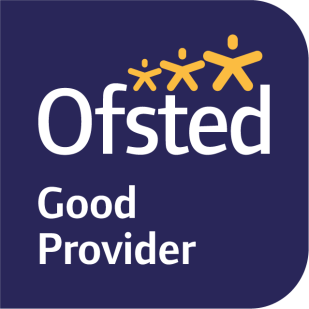 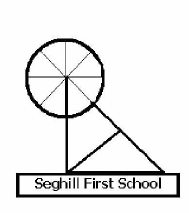 Main Street North, Seghill				Northumberland, NE23 7SB				Tel: 0191 237 0419					Fax: 0191 237 3518					admin@seghill.northumberland.sch.ukHeadteacher: Miss T Chappell__________________________________________________________________________________________Nursery Application Form We ask for your date of birth and National Insurance number as we routinely check to see if your child is eligible for Early Years Pupil Premium funding.For school use onlyChildChildName of childDate of birthAddressPostcodeName of sibling in school (if applicable)Name of childminder(if applicable)Name of nursery / playgroup / setting (if applicable)Any other relevant information, including support from external agencies, special educational needs etcPreferred start date  January after my child is 3 (birthday between 01 September and 31 December)  September after my child is 3 Hours required (*if available)  15 hours  30 hours*Parent 1Parent 1Parent 2Parent 2NameRelationship to childParental responsibilityyesnoyesnoAddress if different to overleafContact telephone numberEmail addressDate of birthNational Insurance numberCorrespondence          parent 1 only          parent 1 only          parent 2 only          parent 2 onlyCorrespondence          both parents in separate communication          both parents in separate communication          both parents in joint communication           both parents in joint communication SignedDateDate receivedCohort